PÅMELDING TIL JULEFERIEN TAU SFO 2022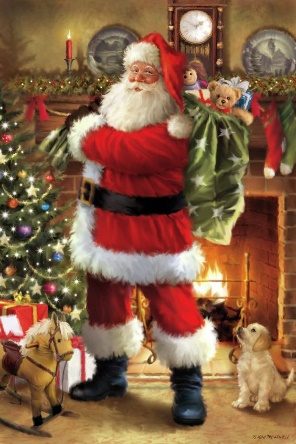 Kjøp av ekstra dag:	440,-	Ekstra dagsats:		230,-Ubrukte dager refunderes ikke når barnet er påmeldt.Påmeldingsfrist:	4. DESEMBER 2020. Vi tar ikke imot påmeldinger etter tidsfristen.Åpningstider:		 0700 – 16302/1 er planleggingsdag. Første ordinære SFO dag er 3. januar.Påmelding sendes til:line.vatne@strand.kommune.no NAVN PÅ BARNET___________________________________________________VI vil ønske alle en gledelig jul, og et fredfylt nytt år.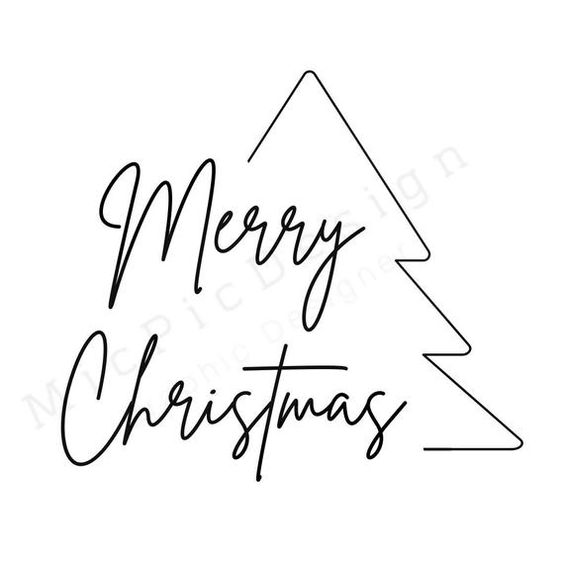 TORSDAG 22.FREDAG 23.FRA KLTIL KLTIRSDAG 27.ONSDAG 28.TORSDAG 29.FREDAG 30.FRA KLTIL KL